Volunteer Waiver of Liability 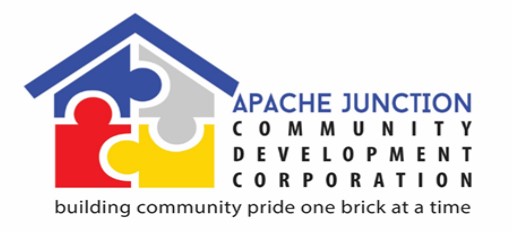 Thank you for volunteering. We greatly appreciate your assistance and commitment to helping those in our community who are in need. Our insurance policy requires that we have an accurate record of all volunteers. This is an annual form where you agree to release the Apache Junction Community Development Corporation (referred to hereafter as AJCDC) of all liability while working with AJCDC. This form is in effect for one year from the signing date. This Release and Waiver of Liability (the “Release”) executed on this ______day of ____________2019, by ____________________________________(the “Volunteer”) in favor of the AJCDC, a non-profit corporation, their directors, officers, employees, and agents. The Volunteer desires to work as a volunteer for AJCDC and engage in the activities related to being a volunteer (the “Activities”). The Volunteer understands that the Activities may include but are not limited to; construction, waste removal, environmental hazard removal, yard work, debris removal, construction and rehabilitating residential buildings and participating in special events.The Volunteer hereby freely, voluntarily, and without duress executes this Release under the following terms: Release and Waiver: Volunteer does hereby release and forever discharge and hold harmless the AJCDC and it successors and assigns from any and all liability, claims, and demands of whatever kind or nature, either in law or in equity, which arise or may hereafter arise from Volunteer’s Activities with the AJCDC. Volunteer understands that this Release discharges the AJCDC from any liability or claim that the Volunteer may have against the AJCDC with respect to any bodily injury, personal injury, illness, death, or property damage that may result from the Volunteer’s Activities with the AJCDC, whether causes by the negligence of the AJCDC or its officers, directors, employees, or agents or otherwise.  Volunteer also understands that the AJCDC does not assume any responsibility for or obligation to provide financial assistance or other assistance, including but not limited to medical, health, or disability insurance in the event of injury or illness. Medical Treatment: Volunteer does hereby release and forever discharge the AJCDC from any claim whatsoever which arises or may hereafter arise on account of any first aid, treatment, or service rendered in connection with the Volunteer’s Activities with the AJCDC. Assumption of the Risk: The Volunteer understands that the Activities includes work that may be hazardous to the Volunteer, including, but not limited to, construction, loading and unloading, environmental hazards, social hazards, debris removal, use of power and hand tools, exposure to the elements and transportation to and from the work sites. Volunteer hereby expressly and specifically assumes the risk of injury or harm in the Activities and releases the AJCDC from all liability for injury, illness, death, or property damage resulting from the Activities. Insurance: The Volunteer understands that, except as otherwise agreed to by the AJCDC in writing, the AJCDC does not carry or maintain health, medical, or disability insurance for any Volunteer.  Each Volunteer is expected and encouraged to obtain his or her own medical or health insurance coverage. Photographic Release: Volunteer does hereby grant and convey unto the AJCDC all rights, title, and interest in any and all photographic images and video or audio recordings made by the AJCDC during the Volunteer’s Activities with the AJCDC, including, but not limited to, any royalties, proceeds, or other benefits derived from such photographs or recordings. Other: Volunteer expressly agrees that this Release is intended to be as broad and inclusive as permitted by the laws of the State of Arizona and that this Release shall be governed by and interpreted in accordance with the laws of the State of Arizona.  Volunteer agrees that in the event that any clause or provision of this Release shall be held to be invalid by any court of competent jurisdiction, the invalidity of such clause or provision shall not otherwise affect the remaining provisions of this Release which shall continue to be enforceable. IN WITNESS WHEREOF, Volunteer has executed this Release as of the day and year first above written. Volunteer Name (Print Please) :___________________________________________________ Volunteer Signature: ____________________________________________________________ Today’s Date: -_________________________________________________________________ ****** If the volunteer is under the age of 18 a parent or legal guardian must sign.********  Parent Signature: __________________________________________( if 18 or under)  In case of emergency, please contact: Name_________________________________________________________________________   Relation ______________________________________________________________________ Address ______________________________________________________________________   Phone _________________________________________________________________